SCHOOL MANAGEMENT COMMITTEE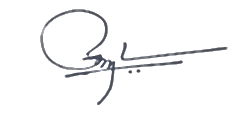 											Commandant											PVP Sainik School											LoniS.NoREPRESENTATIVESDESIGNATION1.Sh. Radhakrushna Eknathrao Vikhe PatilPresident2.Sh. Annasaheb Sarangdhar Mhaske PatilVice President3.Dr. Bhaskarrao Nivrutti Kharde PatilMember4.Sh. Dnyandeo Laxman Mhaske PatilMember5.Sh. Appasaheb Karbhari Dighe PatilMember6.Sh. Sanjay Shankarrao JoshiMember7.Sh. Santosh Hirachand BramhaneMember8.Mrs. Manisha Haribhau AherMember9.Col Shekhar Joshi (Commandant)Member10Sh. Sudhir Kashinath More (Principal)Member